VAJA AF 15 - BESEDILO PO KRIVULJI1. Naredi novo kompozicijo.2. Spodaj daj solid layer.3. Naredi text layer in napiši nekaj besedila v ne preveliki velikosti.4. Obvezno se postavi na layer z besedilom in na njem ustvari masko tako, da s pen tool narišeš poljubno enostavno krivuljo.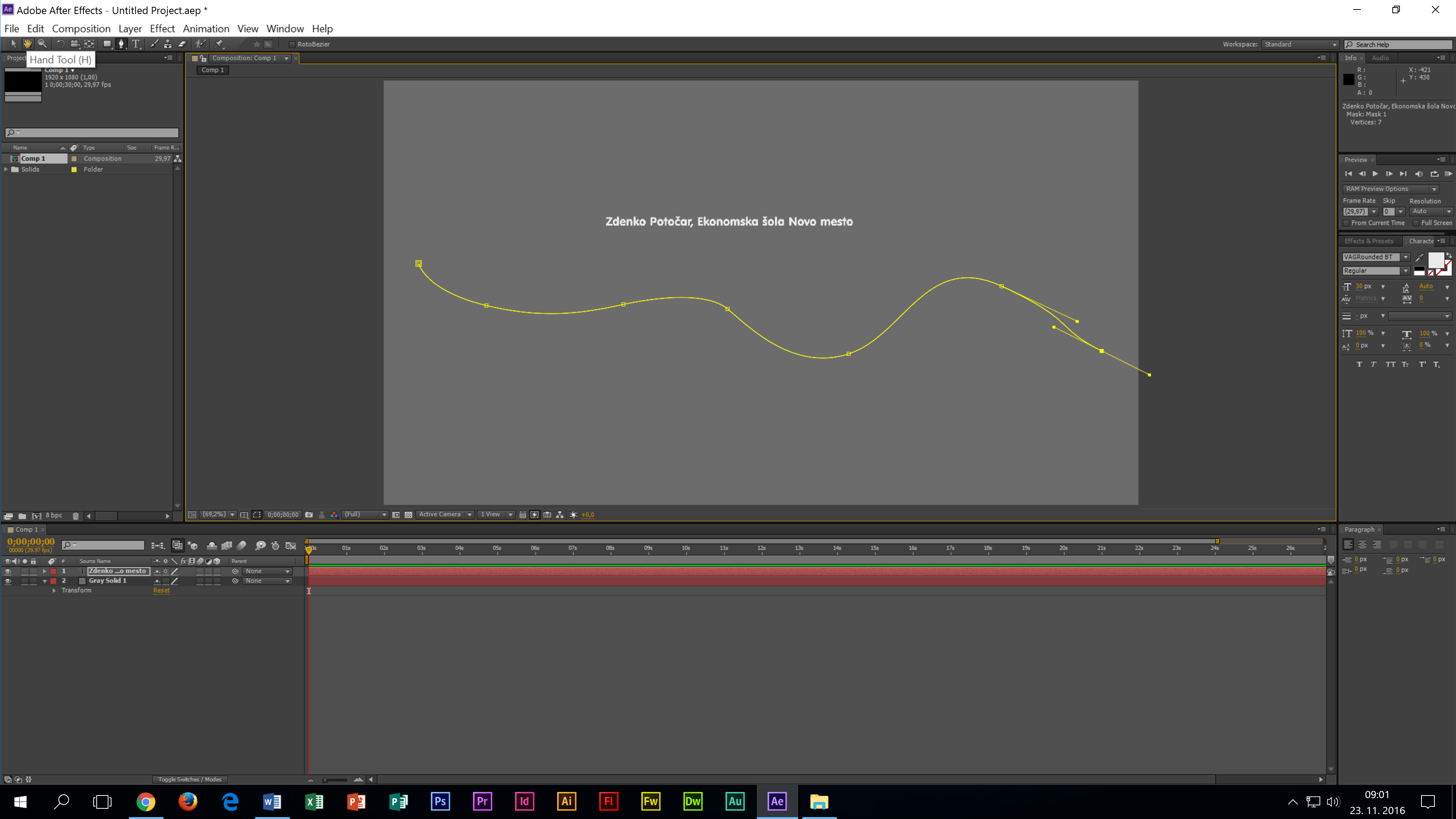 5. Na layerju z besedilom odpri Text, Path Options, Path in izberi Mask 1.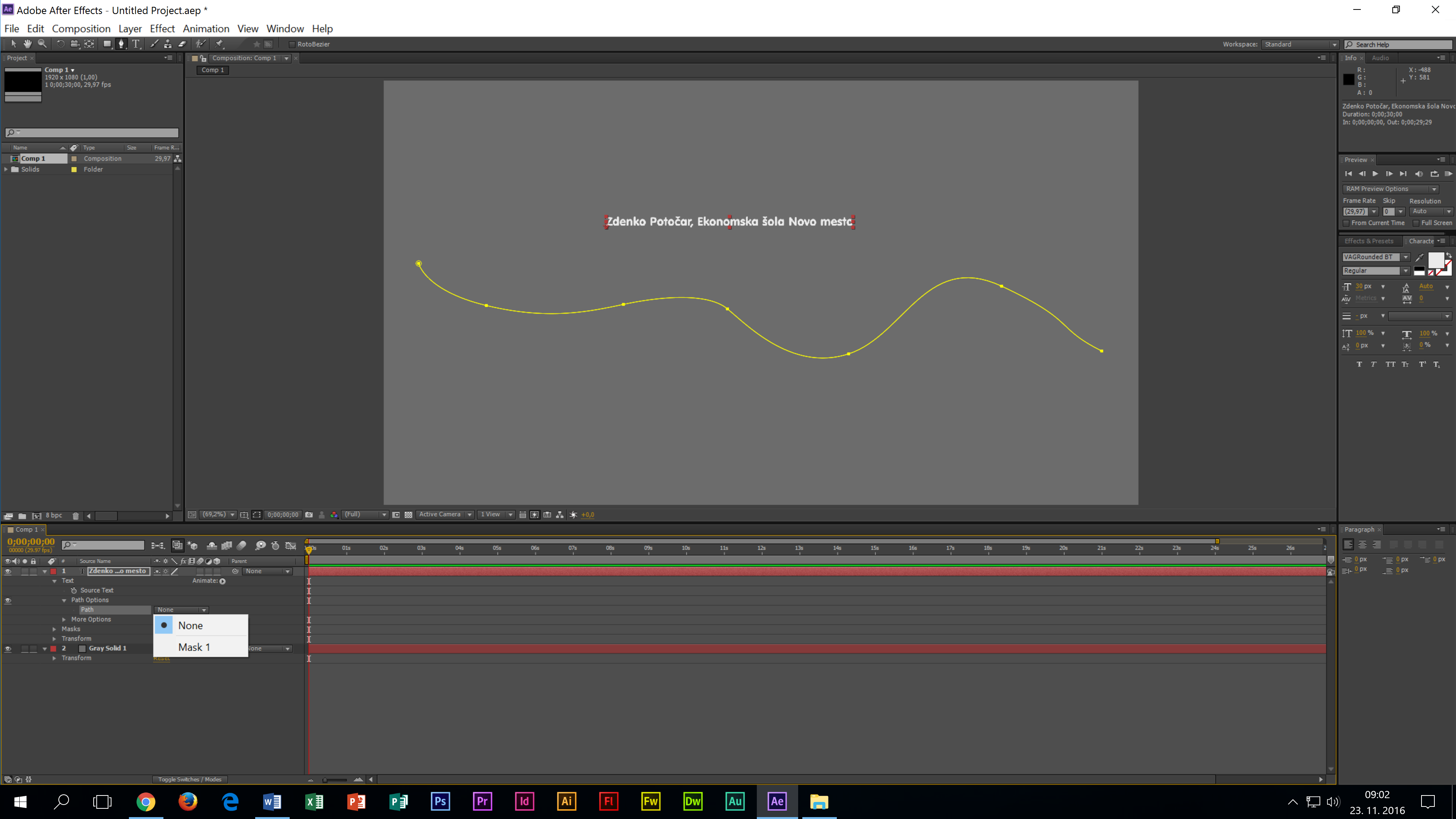 6. Z First margin določiš, da besedilo potuje po krivulji.7. Animiraj tako, da se bo besedilo pripeljalo na ekran, potovalo po poljubni krivulji in se odpeljalo iz ekrana.8. DODATNA VAJA: Naredi novo kompozicijo v kateri bodo posamezne besede istočasno prilezle na ekran vsaka po svoji krivulji in skupaj sestavile naslov poljubne seminarske naloge.Tutorial: https://www.youtube.com/watch?v=F3h2pbZkMT4EKONOMSKA ŠOLANOVO MESTOVAJA AFTER EFFECTSZdenko POTOČAR